OPPORTUNITIES FOR MINISTRY AND SERVICEWednesday, February 15 - 22  Wednesday: 8:30 - Prayer Time, Lounge 	  4:45 PM 	- 	Kingdom Chimes practice 	5 - 6 PM 	- 	Supper 	5:30 - 6:10 PM	-	605 – children’s activities for grades Preschool – 5th 	5:30 PM	-	Jubilee Bells practice	6:15 PM	-	Wednesday Service 	7:00 PM	-	Agape Bells practice   		-	Confirmand Class		-	Youth Group (6th – 12th grade)	7:15 PM	-	Chancel Choir practice  		7:45 PM 	- 	Narcotics Anonymous, Upper RoomThursday: 7 AM	-	Men’s Breakfast at Fry’n Pan            	Noon 	- 	Sunday Bulletin information due in the church officeFriday: 		-	Pastor Katie’s day off	7:45 PM	- 	Narcotics Anonymous, Upper RoomSaturday: 7:45 PM	- Narcotics Anonymous, Upper RoomSunday: 8:30 AM -	“The United Methodist Hour” on KYNT 1450 AM Radio is sponsored 		by Dave & Marilyn Holzwarth in honor of their grandchildren.            	8:45 AM 	- 	Women’s Bible Study                10 AM 	- 	Worship		11 AM	-	Coffee Fellowship in the Church LoungeMonday: 	7:45 PM -	Narcotics Anonymous, Upper RoomTuesday:	7 AM	-	God Winks Circle, Fryn’ Pan                  Noon 	- 	Lunch Study, Room 203 & 205	Noon 	- 	Wednesday Bulletin information due in the church office            	1:00 PM	-	Quilting, Room 208	            5:30 PM 	-	Worship Team PracticeNext Wednesday: - Reminder is mailed		-	Regular activities	5 - 6 PM	-	Ash Wednesday church chili supper 	6:15 PM 	-	Ash Wednesday Service 	 In Our Thoughts and Prayers:	The family of Beverly Larson. Beverly passed away	The family of Jack Bartels, Jack passed away. Brother to Bill Bartels and Jill Huetig    Doug Baily; 	Marilyn Elwood’s sister Jan	Mike Miller		Carolyn Teichrow for healing 	Caitlin JensenFor all those struggling with mental health issues; Church family serving in the military: all men & women serving in the military and their families. (If you have prayer requests for publication, please contact the church office.)FIRST UNITED METHODIST CHURCHYankton, South Dakota(605) 665-2991    Fax # (605) 665-9603E-mail address: 1stumcyankton@gmail.comWebsite: firstumcyankton.orgFebruary 15, 2023Wednesday Worship: 6:15 P.M.Our Mission: “To grow disciples of Jesus Christ and equip them for ministry in the world.” 	Welcome (Please fill out the Ritual of Friendship book)	Special Music               More Precious than Silver	Agape Bells 	*Song 	Holy Is the Lord	*Song 	Good Good Father	God Moments	*Song 	Reckless Love   	*Prayer 	Offering Invitation	Children's Message         Where Children Belong      	FWS #2233	Scripture	                     Matthew 7:1-5	Sermon          Half Truths: Love the Sinner. Hate the Sin  	Pastor Katie	Announcements 	*Benediction*Indicates Congregation stand if you are comfortable doing so. Large print hymnals and bulletins are available, as are hearing devices. Please ask an usher for assistance. Nursery room available. If you are new to FUMC and visiting with us, we would like to say, “Thank you for your presence today!” If you have not already filled out a Welcome/Visitor Card with one of our greeters at the door, please find one located in the back of your pew, fill out, and place in the offering plate. Have a blessed day!  605/Children's Church We offer our children's program for PreSchool-5th graderson Wednesday evenings from 5:30-6:10pm. If you be interested in volunteering tohelp with lessons, games, and crafts contact Tiffany at 1stumckidsyankton@gmail.com To sign-up to receive informational texts aboutour Children's Ministries text the message @1stumckid to the number 81010. Lunch Study The Tuesday Lunch Study will be starting up again on February 7th at noon in room 203 & 205.  Everyone is welcome.Questions with Pastor Katie Pastor Katie is going to be offering a Sunday morning class based off of your questions!  Do you have questions about God? About the church? About faith? Submit your questions to Pastor Katie or drop them off in the designated box at church. Pastor Katie will schedule the classes as the questions come in so look to the bulletin and mark your calendars for the questions you'd like to hear discussed! Classes will be held on Sundays at 8:30am. March 5th: Book of Discipline, March 12th: Therapy, March 19th: Angels, March 26th: Church and Politics. Donations for 605 Items needed are ground beef, canned corn or green beans, frozen corn or broccoli, juice (Sunny D), pickles, napkins, Dawn dish soap, paper towels.Fun Family Fellowship Bowling Sunday, February 26th at 2:30pm at Yankton Bowling.The Women's Bible study Will begin a new book called "In View of God's Mercies" by Courtney Doctor. The new class begins on Sunday, February 26, 2023. The class meets at 8:45am and all women are welcome and encouraged to attend. Meet and Greet Bishop Lanette Plambeck Sioux Falls First UMC Sunday, March 19th 9am greeting, 9:45am service, after service 11:30am conversation. SF Sunnycrest UMC Sunday, March 19th 12:30-2pm lunch & conversation.Sweetheart Board During the month of February, the Parish Care & Outreach Team will do The Sweetheart Tree to collect donations for Rivercity Domestic Violence Center. The Sweetheart Board will be set up in the lobby. Items from RCDVC’s wish list will be written on hearts. Please take as many hearts as you’d like from the tree and return the donated items by February 28th.  World Day of Prayer World Day of Prayer will be observed on Friday, March 3rd at 2pm at Walnut Village. The program sponsored by Church Women United was written by the Women of Taiwan. This day is celebrated worldwide on the first Friday in March, this year, March 3rd. Please join women of many faiths in offering prayers for our world and its people. Representatives of our church from United Methodist Women are Dee Carson and Mary Alice Halverson. United Methodist Women UMW will meet Monday, March 6th at 1:30pm. We will meet in the Church Lounge by the sanctuary, 2nd floor. Our program this month is sharing information on the outreach of our community garden.  Come and join us! Look forward to seeing you there! Church Directory We will be working to update our church directory with accurate information and new family pictures! Please fill out the form with updated information at the link provided: https://forms.gle/KAvPnBw4E97N1vuVA Or scan the QR code with your camera's phone to complete the form. You may email a family picture to Tiffany @ 1stumckidsyankton@gmail.com or upload it through the form or line up a time for her to take a picture at church.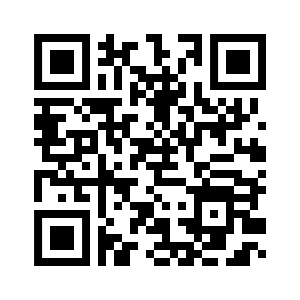 Right Now Media 	Right Now Media is an online library of over 20,000 videos including studies, Children’s programming, training tools and more. If you haven’t had a chance to sign up for incredible free resource, please scan the QR code to set up your account now.  This incredible gift is made possible through the memorial gifts given to the church for the investment of the future of the church.  You do not need to be a member of the church to use this gift.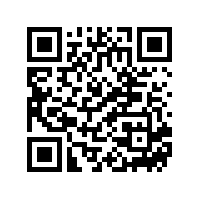 Habitat Needs Help!! Do you know any individual or family whose home needs a “Brush of Kindness” (must meet income guidelines)? Person who has a residential lot to sell in either Clay or Yankton counties? Individual or family with furniture, house goods, or building materials to donate to the HFHCY ReStore? Person who would like to be HFHCY’s new Executive Director? Person who might like a part-time job as HFHCY’s Construction Manager? Monetary donations are always appreciated! Please call 605-26-4224 or stop by 218 Capital St. in Yankton for more information or to donate. OPPORTUNITIES FOR MINISTRY AND SERVICESunday, February 26 – March 5Sunday: 8:30 AM -	“The United Methodist Hour” on KYNT 1450 AM Radio is sponsored 		by Brook & Eric Lancaster in memory of Eric’s grandfather Harvey 		Begnoche.            	8:45 AM 	- 	Women’s Bible Study                10 AM 	- 	Worship		-	Chili & Cinnamon rolls after worship	2:30 PM 	- 	Family Bowling, Yankton Bowl  Monday: 	7:45 PM -	Narcotics Anonymous, Upper RoomTuesday:	7 AM	-	God Winks Circle, Fryn’ Pan                  Noon 	- 	Lunch Study, Room 203 & 205	Noon 	- 	Wednesday Bulletin information due in the church office            	1:00 PM	-	Quilting, Room 208	            5:30 PM 	-	Worship Team PracticeWednesday: 8:30 - Prayer Time, Lounge 	  4:45 PM 	- 	Kingdom Chimes practice	5 - 6 PM 	- 	Supper 	5:30 - 6:10 PM	-	605 – children’s activities for grades Preschool – 5th 	5:30 PM	-	Jubilee Bells practice	6:15 PM	-	Wednesday Service 	7:00 PM	-	Agape Bells practice   		-	Confirmand Class		-	Youth Group (6th – 12th grade)	7:15 PM	-	Chancel Choir practice  		7:45 PM 	- 	Narcotics Anonymous, Upper RoomThursday: 7 AM	-	Men’s Breakfast at Fry’n Pan            	Noon 	- 	Sunday Bulletin information due in the church officeFriday: 		-	Pastor Katie’s day off	7:45 PM	- 	Narcotics Anonymous, Upper RoomSaturday: 7:45 PM	- Narcotics Anonymous, Upper RoomNext Sunday:		-	8:30am Questions with Pastor Katie (Book of Discipline)		-	Communion		- 4pm Pastor Katie leads HSC serviceIn Our Thoughts and Prayers:   	Doug Baily; Marilyn Elwood’s sister Jan	Mike Miller		Carolyn Teichrow for healing 	Caitlin JensenFor all those struggling with mental health issues; Church family serving in the military: all men & women serving in the military and their families. (If you have prayer requests for publication, please contact the church office.)	FIRST UNITED METHODIST CHURCHYankton, South Dakota(605) 665-2991    Fax (605) 665-9603E-mail address: 1stumcyankton@gmail.comWebsite: firstumcyankton.orgFebruary 26, 2023Worship: 10:00 A.M. Our Mission: “To grow disciples of Jesus Christ and equip them for ministry in the world.”	Prelude	Welcome/Announcements (Please fill out the Ritual of Friendship book)	*Call To WorshipL: Blow the trumpet in Zion!C: Sound the alarm on God’s holy mountain.L: Call all the people together—young and old.C: For the day of the Lord is coming, a day unlike any other.L: Even now, God says, return to me with all your heart;C: change your life, not just your clothes.L: Let us return to our God, and to God’s ways.C: For our God is gracious and merciful, slow to anger, and full of       compassion and mercy.     *Opening Hymn      When I Survey the Wonderous Cross            	UMH #298	*God Moments	*Hymn                          Open My Eyes, That I May See	    UMH #454      Prayer/Lord's Prayer		Children's Message         Where Children Belong                           FWS #2233	Offering         Praise God, from Whom All Blessings Flow     	UMH #95Almighty God, giver of every good and perfect gift, teach us to offer to you all that we have and all that we are, that we may praise you, not with our lips only, but with our whole lives, turning the duties, the sorrows, and the joys of all our days into a living sacrifice for you; through Jesus Christ our Lord, Amen.     	Scripture                1 Peter 2:20-24; Romans 3:23-26	Sermon           Substitutions: Jesus Takes Your Place	Pastor Katie	*Hymn             Sundays Palms Are Wednesdays Ashes	    FWS #2138	Imposition of Ashes		*Closing Hymn               The Old Rugged Cross 	                 UMH #504	*Benediction	*Postlude*Indicates Congregation stand if you are comfortable doing so. Large print hymnals and bulletins are available, as are hearing devices. Please ask an usher for assistance. Nursery room available. 